Preekbingo zondagmorgen 7 maart 2021
Gezinsdienst Enter –bovenbouw (gr. 6-8)Preekbingo zondagmorgen 7 maart 2021
Gezinsdienst Enter –bovenbouw (gr. 6-8)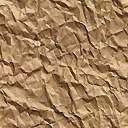 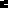 